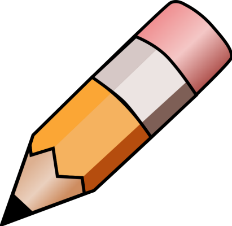 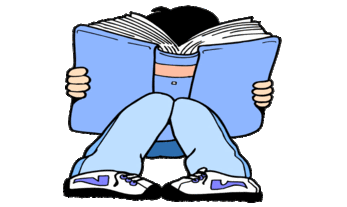 YEAR 1 HOME LEARNING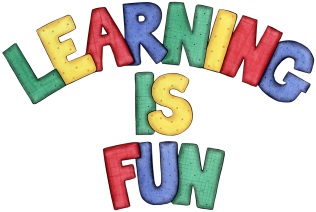 YEAR 1 HOME LEARNINGDate Set01.12.23Date Due06.12.23MathsPlease log onto EdShed (https://www.edshed.com/en-gb/login) where you will find your maths home learning under assignments. Good luck!This week the children will be consolidating their knowledge of addition facts. Spelling WritingFor spellings, the children will be focusing on words ending in ‘k’ and ‘nk’.Writing TaskThis week, we would like the children to draw their favourite toy. Then identify the materials that it is made from, as well as name some of the properties that it has, and write them around the picture.ReadingRecommended daily reading time: KS1 10 minutesGreekPlease go to Greek Class Blog for Greek Home LearningGreek Class - St Cyprian's Greek Orthodox Primary Academy